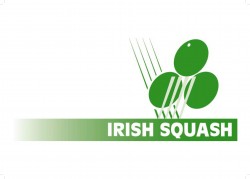 Irish Squash Challenge 1 - August 27th - 29thQ-Final	S-Final	Final	Winner